                                                     Сумська міська рада                             Виконавчий комітет                                      РІШЕННЯЗ метою підвищення якості та безпеки надання послуг, забезпечення роботи міського пасажирського транспорту відповідно до графіків руху, беручи до уваги звернення виконавця послуг з перевезення пасажирів ТОВ «АТП - 1054» від 22.08.2017 № 45  щодо встановлення тарифу на послуги з перевезення пасажирів на автобусних маршрутах загального користування, що працюють у звичайному режимі № 10 «Косівщина - Героїв Крут», № 54 «Косівщина - Хіммістечко» та № 57 «Роменська - Баранівка, на підставі наказу Міністерства транспорту та зв’язку України від 17.11.2009 року № 1175 «Про затвердження Методики розрахунку тарифів на послуги пасажирського автомобільного транспорту», Закону України «Про автомобільний транспорт», керуючись підпунктом 2 пункту «а» статті 28 та частиною 1 статті 52 Закону України «Про місцеве самоврядування в Україні», виконавчий комітет Сумської міської радиВИРІШИВ: Встановити тарифи на послуги з перевезення пасажирів на автобусних маршрутах загального користування, що працюють у звичайному режимі  № 10 «Косівщина - Героїв Крут»,   № 54 «Косівщина-Хіммістечко» та № 57 «Роменська - Баранівка у наступному розмірі: вартість одного пасажироперевезення - 5 гривень.Рішення виконавчого комітету від 18.07.2017 № 371 « Про тарифи на послуги з перевезення пасажирів на автобусних маршрутах загального користування, що працюють у звичайному режимі  ТОВ «АТП- 1054» вважати таким, що втратило чинність.Рішення набуває чинності з моменту оприлюднення.        ТОВ «АТП - 1054», тел. (050)3078400       Розіслати: ТОВ «АТП - 1054»,  Паку С.Я., Яковенку С.В., Моші А.М.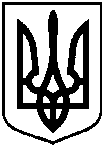  від                          2017   №        Про встановлення  тарифів на послуги з перевезення пасажирів на автобусних маршрутах загального користування, що працюють у звичайному режимі  ТОВ «АТП - 1054» Міський голова                                            О.М. Лисенко